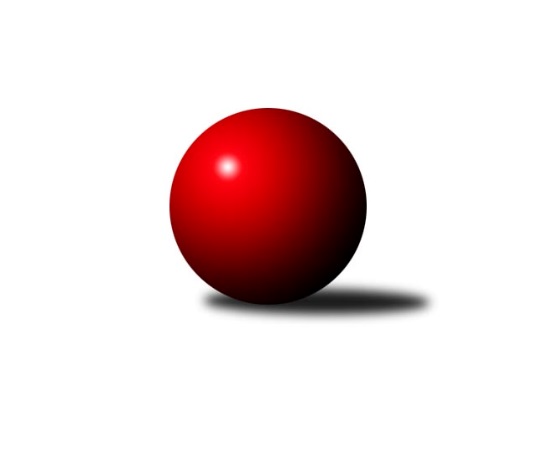 Č.27Ročník 2018/2019	14.4.2019Nejlepšího výkonu v tomto kole: 2605 dosáhlo družstvo: TJ Lokomotiva Valtice BJihomoravský KP1 jih 2018/2019Výsledky 27. kolaSouhrnný přehled výsledků:TJ Sokol Vracov B	- KC Hodonín	8:0	2592:2428	10.0:2.0	12.4.TJ Lokomotiva Valtice B	- SK Podlužan Prušánky C	5:3	2605:2508	7.5:4.5	13.4.TJ Jiskra Kyjov	- TJ Sokol Šanov B	6:2	2589:2448	8.0:4.0	14.4.Tabulka družstev:	1.	SK Podlužan Prušánky B	18	12	2	4	92.0 : 52.0 	116.5 : 99.5 	 2583	26	2.	KK Vyškov C	18	12	1	5	86.5 : 57.5 	122.5 : 93.5 	 2560	25	3.	TJ Sokol Vážany	18	10	0	8	81.0 : 63.0 	117.0 : 99.0 	 2540	20	4.	KK Sokol Litenčice	18	8	3	7	79.0 : 65.0 	122.0 : 94.0 	 2543	19	5.	TJ Jiskra Kyjov	27	13	2	12	110.0 : 106.0 	159.5 : 164.5 	 2518	28	6.	TJ Sokol Vracov B	27	11	4	12	101.5 : 114.5 	167.5 : 156.5 	 2528	26	7.	SK Podlužan Prušánky C	27	12	0	15	107.5 : 108.5 	154.0 : 170.0 	 2524	24	8.	KC Hodonín	27	10	4	13	95.0 : 121.0 	147.0 : 177.0 	 2512	24	9.	TJ Sokol Šanov B	27	10	1	16	94.0 : 122.0 	155.0 : 169.0 	 2510	21	10.	TJ Lokomotiva Valtice B	27	10	1	16	89.5 : 126.5 	143.0 : 181.0 	 2508	21Podrobné výsledky kola:	 TJ Sokol Vracov B	2592	8:0	2428	KC Hodonín	Klára Trojanová	 	 207 	 229 		436 	 2:0 	 391 	 	179 	 212		Pavel Důbrava	Martina Nejedlíková *1	 	 202 	 189 		391 	 1:1 	 389 	 	195 	 194		Lukáš Ingr	Martin Bílek	 	 207 	 230 		437 	 2:0 	 403 	 	198 	 205		Pavel Slavík	Aleš Gaspar	 	 203 	 234 		437 	 2:0 	 391 	 	200 	 191		Štěpán Kříž	Stanislav Kočí	 	 220 	 231 		451 	 2:0 	 420 	 	207 	 213		Michal Zdražil	Jiří Dluhoš	 	 224 	 216 		440 	 1:1 	 434 	 	205 	 229		Radovan Kadlecrozhodčí: Vedoucí družstevstřídání: *1 od 51. hodu Radek BřečkaNejlepší výkon utkání: 451 - Stanislav Kočí	 TJ Lokomotiva Valtice B	2605	5:3	2508	SK Podlužan Prušánky C	Josef Vařák	 	 242 	 211 		453 	 2:0 	 399 	 	195 	 204		Jiří Lauko	Milan Šváb	 	 223 	 232 		455 	 2:0 	 397 	 	200 	 197		Antonín Pihar	Jan Herzán	 	 195 	 238 		433 	 1:1 	 434 	 	225 	 209		Tomáš Slížek	Jaromír Sedláček	 	 224 	 182 		406 	 1:1 	 408 	 	189 	 219		Zdeněk Hosaja	Vladimír Čech	 	 232 	 204 		436 	 1.5:0.5 	 411 	 	207 	 204		Filip Benada	Roman Krůza	 	 201 	 221 		422 	 0:2 	 459 	 	217 	 242		Ladislav Vališrozhodčí: ved.družstevNejlepší výkon utkání: 459 - Ladislav Vališ	 TJ Jiskra Kyjov	2589	6:2	2448	TJ Sokol Šanov B	Ludvík Kuhn	 	 214 	 233 		447 	 1:1 	 422 	 	220 	 202		Radek Vrška	Roman Klvaň	 	 204 	 212 		416 	 2:0 	 362 	 	185 	 177		Vladimír Jaroš	Antonín Svozil ml.	 	 207 	 223 		430 	 1:1 	 418 	 	213 	 205		Martin Ďurko	Jiří Špaček	 	 213 	 198 		411 	 1:1 	 415 	 	202 	 213		Ladislav Kacetl	Antonín Svozil st.	 	 212 	 241 		453 	 1:1 	 458 	 	233 	 225		Petr Kesjár	Vít Mišurec	 	 218 	 214 		432 	 2:0 	 373 	 	197 	 176		Ivan Toronyrozhodčí: Svozil Antonín ml.Nejlepší výkon utkání: 458 - Petr KesjárPořadí jednotlivců:	jméno hráče	družstvo	celkem	plné	dorážka	chyby	poměr kuž.	Maximum	1.	Milan Svačina 	KK Vyškov C	455.35	303.8	151.6	2.5	8/8	(506)	2.	Martin Tesařík 	SK Podlužan Prušánky B	455.15	309.6	145.6	5.5	7/8	(494)	3.	Josef Kamenišťák 	TJ Sokol Vážany	449.74	311.6	138.2	5.8	8/8	(488)	4.	Antonín Svozil  ml.	TJ Jiskra Kyjov	445.89	299.3	146.6	3.7	8/8	(494)	5.	Jan Herzán 	TJ Lokomotiva Valtice B	443.04	302.0	141.1	4.4	8/8	(474)	6.	Roman Blažek 	KK Sokol Litenčice	443.00	302.1	140.9	5.0	7/8	(467)	7.	Radek Kříž 	KC Hodonín	439.19	297.1	142.0	2.0	6/8	(497)	8.	Michal Pálka 	SK Podlužan Prušánky B	438.50	303.8	134.7	5.5	7/8	(469)	9.	Miloslav Krejčí 	KK Vyškov C	438.11	296.9	141.3	4.2	7/8	(466)	10.	Vít Mišurec 	TJ Jiskra Kyjov	437.49	296.5	141.0	6.2	8/8	(472)	11.	Monika Zapletalová 	KK Sokol Litenčice	437.25	291.4	145.9	4.6	8/8	(493)	12.	Martin Bílek 	TJ Sokol Vracov B	437.12	299.7	137.4	5.2	8/8	(467)	13.	Jitka Šimková 	SK Podlužan Prušánky B	436.98	296.0	141.0	4.9	8/8	(482)	14.	Ladislav Kacetl 	TJ Sokol Šanov B	436.82	298.8	138.0	5.0	8/8	(493)	15.	Antonín Svozil  st.	TJ Jiskra Kyjov	436.13	294.7	141.5	5.0	8/8	(491)	16.	Vítězslav Nejedlík 	TJ Sokol Vracov B	434.21	299.1	135.1	5.2	8/8	(497)	17.	Ladislav Vališ 	SK Podlužan Prušánky C	431.49	295.6	135.9	5.7	8/8	(492)	18.	Radim Kroupa 	TJ Sokol Vážany	430.70	293.0	137.7	6.2	7/8	(476)	19.	Břetislav Láník 	KK Vyškov C	430.25	298.6	131.6	7.9	7/8	(472)	20.	Petr Večerka 	KK Vyškov C	429.75	291.5	138.3	4.9	8/8	(474)	21.	Jiří Lauko 	SK Podlužan Prušánky C	427.71	297.8	129.9	7.5	7/8	(491)	22.	Petr Sedláček 	TJ Sokol Vážany	427.69	300.9	126.8	6.0	6/8	(445)	23.	Jaroslav Konečný 	TJ Sokol Vracov B	427.48	293.1	134.4	7.1	8/8	(458)	24.	Jiří Novotný 	SK Podlužan Prušánky B	427.44	292.0	135.4	5.6	8/8	(456)	25.	Zuzana Štěrbová 	KK Sokol Litenčice	426.58	296.0	130.6	5.5	7/8	(454)	26.	Radovan Kadlec 	KC Hodonín	426.10	293.6	132.5	5.7	8/8	(475)	27.	Filip Benada 	SK Podlužan Prušánky C	424.83	293.4	131.4	7.3	8/8	(468)	28.	Zdeněk Hosaja 	SK Podlužan Prušánky C	424.39	291.6	132.8	7.0	7/8	(477)	29.	Jaroslav Klimentík 	TJ Sokol Šanov B	423.94	297.5	126.4	9.1	7/8	(469)	30.	Milan Kochaníček 	KK Sokol Litenčice	423.68	296.0	127.7	7.1	7/8	(450)	31.	Michal Šimek 	SK Podlužan Prušánky B	423.24	284.7	138.6	7.6	7/8	(452)	32.	Radek Vrška 	TJ Sokol Šanov B	423.04	295.4	127.7	6.8	8/8	(462)	33.	Michal Zdražil 	KC Hodonín	422.52	293.4	129.2	8.7	8/8	(450)	34.	Štěpán Kříž 	KC Hodonín	421.69	302.9	118.8	8.9	8/8	(453)	35.	Antonín Pihar 	SK Podlužan Prušánky C	421.58	287.2	134.4	6.8	6/8	(497)	36.	Stanislav Kočí 	TJ Sokol Vracov B	421.16	292.6	128.5	8.0	7/8	(462)	37.	Vladimír Čech 	TJ Lokomotiva Valtice B	420.22	290.1	130.1	6.8	8/8	(470)	38.	Martin Ďurko 	TJ Sokol Šanov B	419.99	294.4	125.6	7.9	8/8	(467)	39.	Pavel Posolda 	KK Sokol Litenčice	418.83	293.5	125.4	9.1	6/8	(465)	40.	Roman Krůza 	TJ Lokomotiva Valtice B	418.35	292.7	125.6	6.9	7/8	(477)	41.	Milan Šimek 	SK Podlužan Prušánky C	417.75	287.8	129.9	8.5	8/8	(458)	42.	Jozef Kamenišťák 	TJ Sokol Vážany	417.60	288.5	129.1	6.9	8/8	(482)	43.	Milan Šváb 	TJ Lokomotiva Valtice B	416.23	287.1	129.1	6.6	8/8	(464)	44.	Josef Vařák 	TJ Lokomotiva Valtice B	415.04	290.2	124.8	7.8	8/8	(475)	45.	Jan Popelár 	KC Hodonín	414.67	297.5	117.2	8.5	6/8	(453)	46.	Ivan Torony 	TJ Sokol Šanov B	413.99	289.7	124.3	7.7	8/8	(452)	47.	Jiří Dluhoš 	TJ Sokol Vracov B	413.90	289.7	124.2	9.2	8/8	(457)	48.	Pavel Slavík 	KC Hodonín	412.10	294.0	118.1	9.8	8/8	(478)	49.	Ludvík Kuhn 	TJ Jiskra Kyjov	412.06	286.5	125.5	6.5	6/8	(453)	50.	Pavel Důbrava 	KC Hodonín	411.55	286.2	125.4	8.2	6/8	(468)	51.	Jiří Špaček 	TJ Jiskra Kyjov	410.76	287.6	123.2	7.3	8/8	(464)	52.	Lenka Štěrbová 	KK Sokol Litenčice	410.14	285.6	124.5	9.0	7/8	(450)	53.	Alena Kristová 	SK Podlužan Prušánky B	409.22	289.1	120.1	7.8	6/8	(454)	54.	Libor Kuja 	SK Podlužan Prušánky C	409.07	284.6	124.4	6.7	7/8	(483)	55.	Milan Ryšánek 	KK Vyškov C	408.29	293.1	115.2	8.4	6/8	(432)	56.	Jan Klimentík 	TJ Sokol Šanov B	408.24	291.3	116.9	10.2	7/8	(477)	57.	Jan Goliáš 	TJ Sokol Vracov B	407.06	289.0	118.1	11.1	8/8	(450)	58.	Jaromír Sedláček 	TJ Lokomotiva Valtice B	403.51	286.4	117.1	10.4	7/8	(469)	59.	Roman Klvaň 	TJ Jiskra Kyjov	395.92	283.7	112.2	9.6	8/8	(435)		Petr Kesjár 	TJ Sokol Šanov B	458.40	315.9	142.5	5.9	3/8	(475)		Tomáš Gaspar 	TJ Sokol Vracov B	455.50	308.3	147.3	3.5	2/8	(516)		Jiří Formánek 	KK Vyškov C	450.61	313.2	137.4	6.0	3/8	(505)		Sára Zálešáková 	SK Podlužan Prušánky B	438.42	313.0	125.4	5.9	2/8	(472)		Klára Trojanová 	TJ Sokol Vracov B	436.00	302.0	134.0	10.0	1/8	(436)		Tomáš Jelínek 	KK Vyškov C	433.60	299.8	133.8	8.0	5/8	(474)		Vladimír Crhounek 	KK Vyškov C	431.00	297.0	134.0	5.0	1/8	(431)		Josef Michálek 	KK Vyškov C	429.00	298.0	131.0	3.0	1/8	(429)		Tomáš Slížek 	SK Podlužan Prušánky C	427.23	294.9	132.4	7.0	5/8	(463)		Zbyněk Škoda 	TJ Lokomotiva Valtice B	427.00	286.0	141.0	5.0	1/8	(427)		Petr Matuška 	KK Vyškov C	426.33	296.3	130.0	8.4	4/8	(499)		Petr Malý 	TJ Sokol Vážany	424.66	288.8	135.9	5.8	4/8	(463)		Petr Pres 	TJ Sokol Vracov B	423.17	297.3	125.8	7.2	3/8	(474)		Radek Loubal 	TJ Sokol Vážany	422.76	294.8	127.9	8.6	5/8	(489)		Jan Kovář 	TJ Sokol Vážany	420.25	293.5	126.8	9.8	4/8	(440)		Pavel Flamík 	SK Podlužan Prušánky B	419.69	292.1	127.6	7.5	5/8	(505)		Luděk Zapletal 	KK Sokol Litenčice	418.17	292.1	126.1	8.3	3/8	(451)		Aleš Gaspar 	TJ Sokol Vracov B	416.00	288.7	127.3	7.0	1/8	(437)		Marta Volfová 	TJ Sokol Šanov B	416.00	292.0	124.0	8.8	4/8	(444)		Karel Saidl 	TJ Sokol Šanov B	415.55	301.3	114.3	8.8	4/8	(428)		Pavel Polanský  st.	TJ Sokol Vracov B	414.17	297.1	117.1	7.5	4/8	(457)		Miroslava Štěrbová 	KK Sokol Litenčice	413.83	292.3	121.6	9.3	4/8	(424)		Kristýna Blechová 	TJ Sokol Šanov B	413.00	288.0	125.0	9.3	4/8	(422)		Miroslav Bahula 	TJ Sokol Vracov B	412.50	298.8	113.7	10.1	5/8	(457)		Josef Smažinka 	KK Sokol Litenčice	412.00	277.0	135.0	10.0	1/8	(412)		Petr Bakaj  ml.	TJ Sokol Šanov B	411.50	281.5	130.0	6.5	2/8	(446)		Miroslav Poledník 	KK Vyškov C	411.50	282.0	129.5	7.5	2/8	(413)		Dušan Zahradník 	TJ Sokol Vážany	410.67	291.8	118.9	7.8	5/8	(448)		Jiří Kunz 	KC Hodonín	410.00	288.0	122.0	8.0	1/8	(410)		Radek Jurčík 	TJ Jiskra Kyjov	409.94	294.4	115.6	11.9	4/8	(456)		Lucie Trávníčková 	KK Vyškov C	409.33	294.0	115.3	7.3	1/8	(426)		Milan Štěrba 	KK Sokol Litenčice	409.00	286.0	123.0	5.0	1/8	(409)		Josef Smažinka 	KK Sokol Litenčice	408.13	282.1	126.0	10.4	4/8	(451)		Jakub Mecl 	KC Hodonín	407.13	292.5	114.6	9.7	4/8	(466)		Eduard Jung 	TJ Lokomotiva Valtice B	406.50	283.5	123.0	6.5	2/8	(410)		Václav Valenta 	TJ Jiskra Kyjov	406.00	285.5	120.5	8.0	2/8	(415)		Karel Mecl 	KC Hodonín	402.20	288.5	113.7	10.4	5/8	(449)		Martin Šubrt 	TJ Jiskra Kyjov	401.00	268.0	133.0	5.0	1/8	(401)		Ivan Guryča 	KC Hodonín	401.00	297.0	104.0	11.0	1/8	(401)		Pavel Lasovský  ml.	TJ Sokol Vážany	399.75	286.8	113.0	10.8	4/8	(428)		Jan Beneš 	TJ Lokomotiva Valtice B	393.75	282.0	111.8	13.5	4/8	(398)		Martina Nejedlíková 	TJ Sokol Vracov B	390.00	305.0	85.0	16.0	1/8	(390)		Lukáš Ingr 	KC Hodonín	389.00	274.0	115.0	7.0	1/8	(389)		Radek Břečka 	TJ Sokol Vracov B	383.00	295.0	88.0	9.0	1/8	(383)		David Čada 	KC Hodonín	379.00	260.0	119.0	9.0	1/8	(379)		Martin Sladkowski 	TJ Jiskra Kyjov	374.00	259.0	115.0	13.0	1/8	(374)		František Hél 	TJ Sokol Šanov B	363.44	273.8	89.7	16.0	3/8	(427)		Vladimír Jaroš 	TJ Sokol Šanov B	362.00	245.0	117.0	13.0	1/8	(362)		Robert Gecs 	TJ Lokomotiva Valtice B	359.50	266.5	93.0	16.5	2/8	(375)Sportovně technické informace:Starty náhradníků:registrační číslo	jméno a příjmení 	datum startu 	družstvo	číslo startu23314	Vladimír Jaroš	14.04.2019	TJ Sokol Šanov B	1x23690	Lukáš Ingr	12.04.2019	KC Hodonín	2x23231	Aleš Gaspar	12.04.2019	TJ Sokol Vracov B	5x24556	Radek Břečka	12.04.2019	TJ Sokol Vracov B	2x24116	Klára Trojanová	12.04.2019	TJ Sokol Vracov B	1x24047	Martina Nejedlíková	12.04.2019	TJ Sokol Vracov B	1x
Hráči dopsaní na soupisku:registrační číslo	jméno a příjmení 	datum startu 	družstvo	Program dalšího kola:28. kolo26.4.2019	pá	18:00	TJ Sokol Šanov B - TJ Sokol Vracov B	28.4.2019	ne	9:00	SK Podlužan Prušánky C - TJ Jiskra Kyjov	28.4.2019	ne	13:30	KC Hodonín - TJ Lokomotiva Valtice B	Nejlepší šestka kola - absolutněNejlepší šestka kola - absolutněNejlepší šestka kola - absolutněNejlepší šestka kola - absolutněNejlepší šestka kola - dle průměru kuželenNejlepší šestka kola - dle průměru kuželenNejlepší šestka kola - dle průměru kuželenNejlepší šestka kola - dle průměru kuželenNejlepší šestka kola - dle průměru kuželenPočetJménoNázev týmuVýkonPočetJménoNázev týmuPrůměr (%)Výkon8xLadislav VališPrušánky C4594xPetr KesjárŠanov B109.164583xPetr KesjárŠanov B4587xLadislav VališPrušánky C108.344594xMilan ŠvábValtice B4558xAntonín Svozil st.Kyjov107.974532xJosef VařákValtice B4533xMilan ŠvábValtice B107.394555xAntonín Svozil st.Kyjov4533xJosef VařákValtice B106.924532xStanislav KočíVracov B4512xLudvík KuhnKyjov106.54447